Week 3 Summer 1 SpellingsPlease take the Purple Mash Quiz which is on your 2Do List. It is based on last week’s spellings.Talk to your parent about what these words mean. Learn how to spell these words using:the quizzes on the home screen of Purple Mash (Home/ English/ Spelling resources) writing them down in your books (look, say, cover, write, check) the activities we practise in class (looking for the root word, saying it silly, remembering letter patterns and spelling rules) the additional activities below. You should aim to do a little daily practice each day.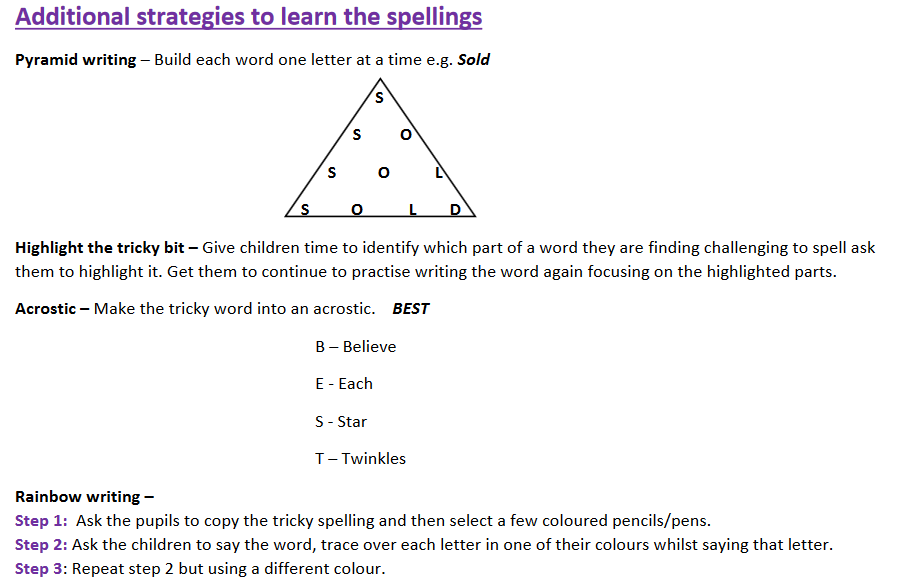 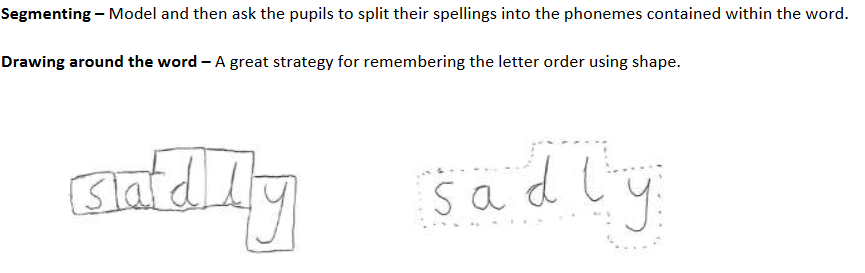 Year 3Year 4sadsubdividesadlysubheadingcompletesubmarinecompletelysubmergeusualantisepticusuallyanticlockwisefinalantisocialfinallyantibiotichumbleautobiographyhumblyautograph